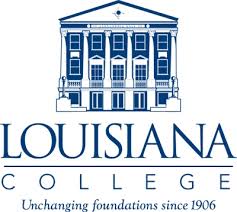 DECLARE/CHANGE OF MAJOR/MINOR* AND/OR CATALOG**Office of the Registrar, 1140 College Drive, Alexandria Hall #146, Pineville LA 71359318.487.7222     registrar@lacollege.eduNOTE:  PLEASE PRINT LEGIBLY.  Once this form is complete, mail or bring it to the Office of the Registrar in Alexandria Hall. Current Term: (Mark One)FALL     SPRING     SUMMER     Other: Current Academic Year:	Student FULL Name:Student ID#:  	Student Email:Cell Phone: 	Home Phone:I request that I be permitted to change my major.Present Major:	New Major:Present Minor:	New Minor:I would like to graduate under the requirements of the  catalog instead of the  catalog requirements as shown on my present curriculum sheet.To indicate approval, please sign below:Student Signature						DateCurrent Advisor Signature					DateNew Advisor (Major) Signature					DateNew Advisor (Minor) Signature					Date*Minor must be approved by advisor from the department offering the minor.**If changing catalog only, only the current advisor’s signature is needed.